Površina deltoidaObrazovno-vaspitni ishod: - znaju definisati četvorougao prema broju     paralelnih stranicaObnove osobine deltoidaPovršina deltoida na osnovu dosadašnjeg znanjaPrimjena Pitagorine teoreme na deltoidUpustvo: Odgledati video materijal https://www.youtube.com/watch?v=M9J2z-4TU0Yi prepisati sve primjere i zadatke sa njega. U udzbeniku je to lekcija na str.161.Domaći sa urađenim primjerima i zadacima se šalje u period od 18-19h. Domaći:  Zbirka zadataka str.105: 986(a,b), 988.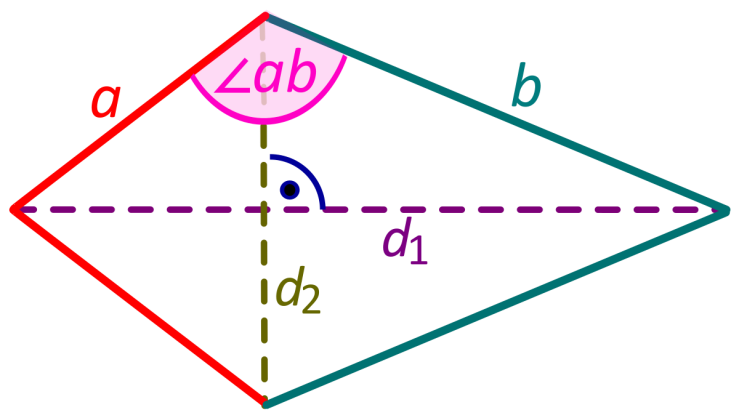 